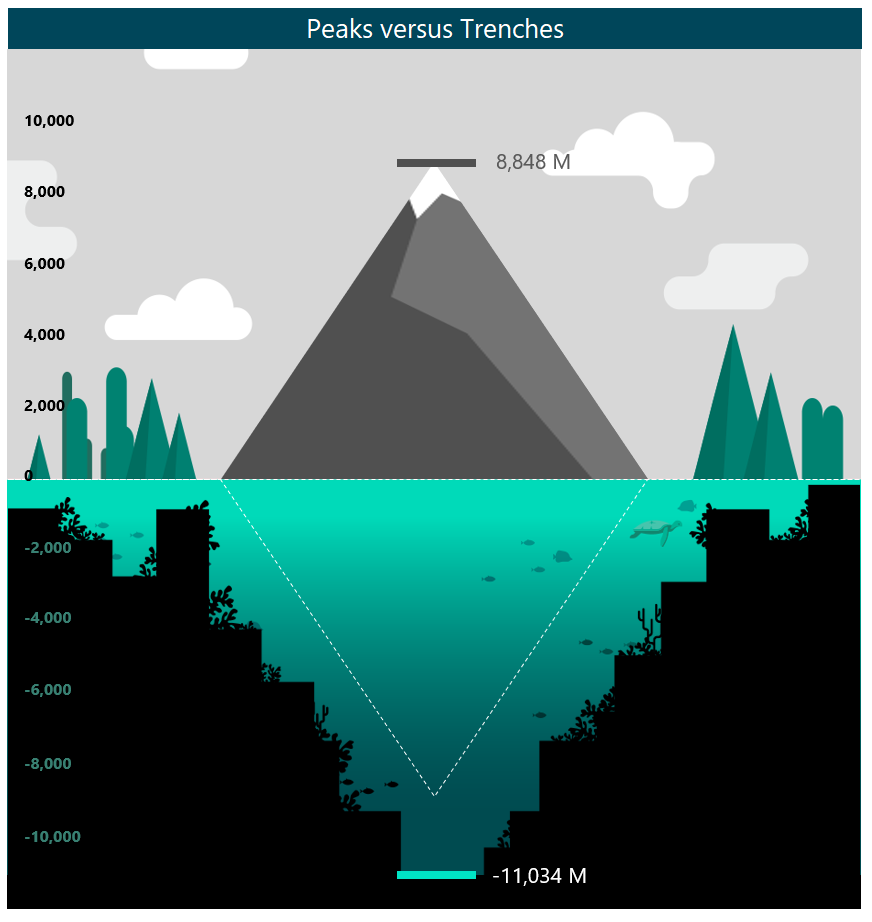 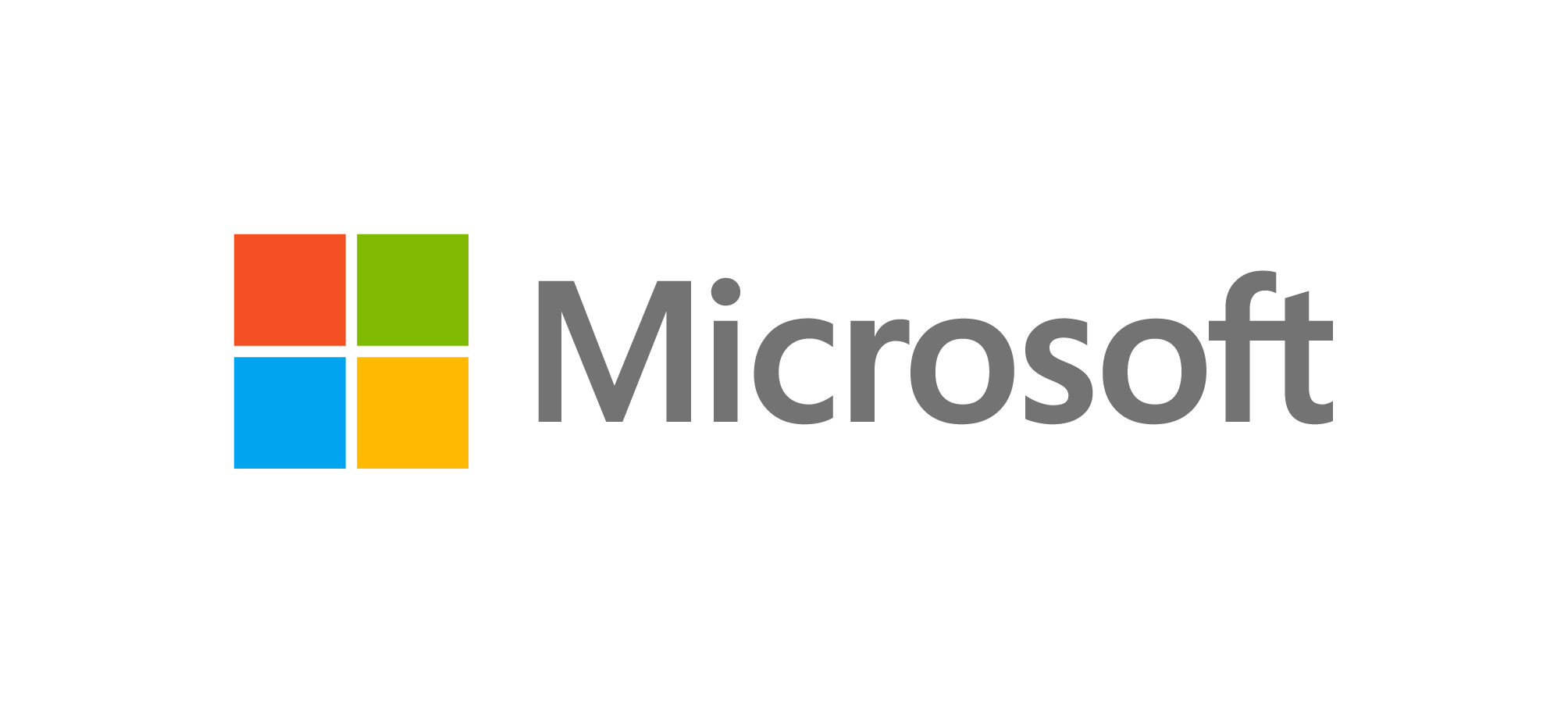 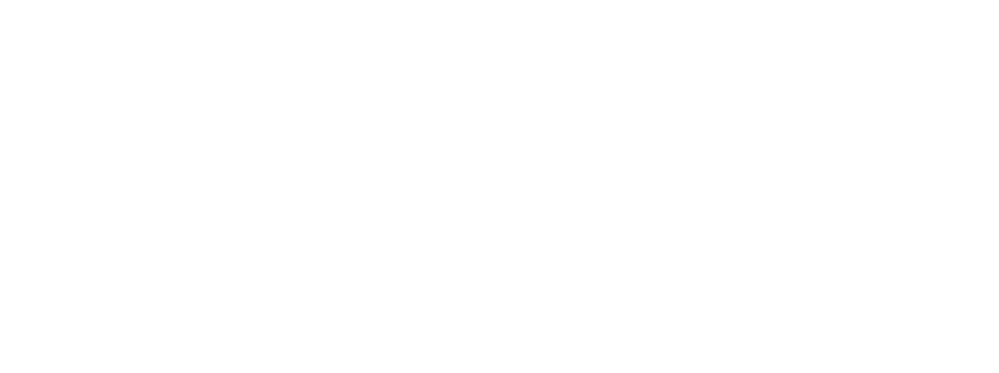 Основи на работната книга в Excel За да направите целия проект, трябва да отговаряте на следните технически изисквания:Компютър с Windows 10 и Excel 2016 (Desktop)Можете да намерите персонализираната работна книга в Excel тук: aka.ms/STEM-oceans-depths-understand-bigdataworkbook/enКъде е изследвал човекът? Хората изследват екстремните точки на света от много дълго време. Знаете ли, че по-малко хора са били на най-дълбокото място на Земята, отколкото на Луната?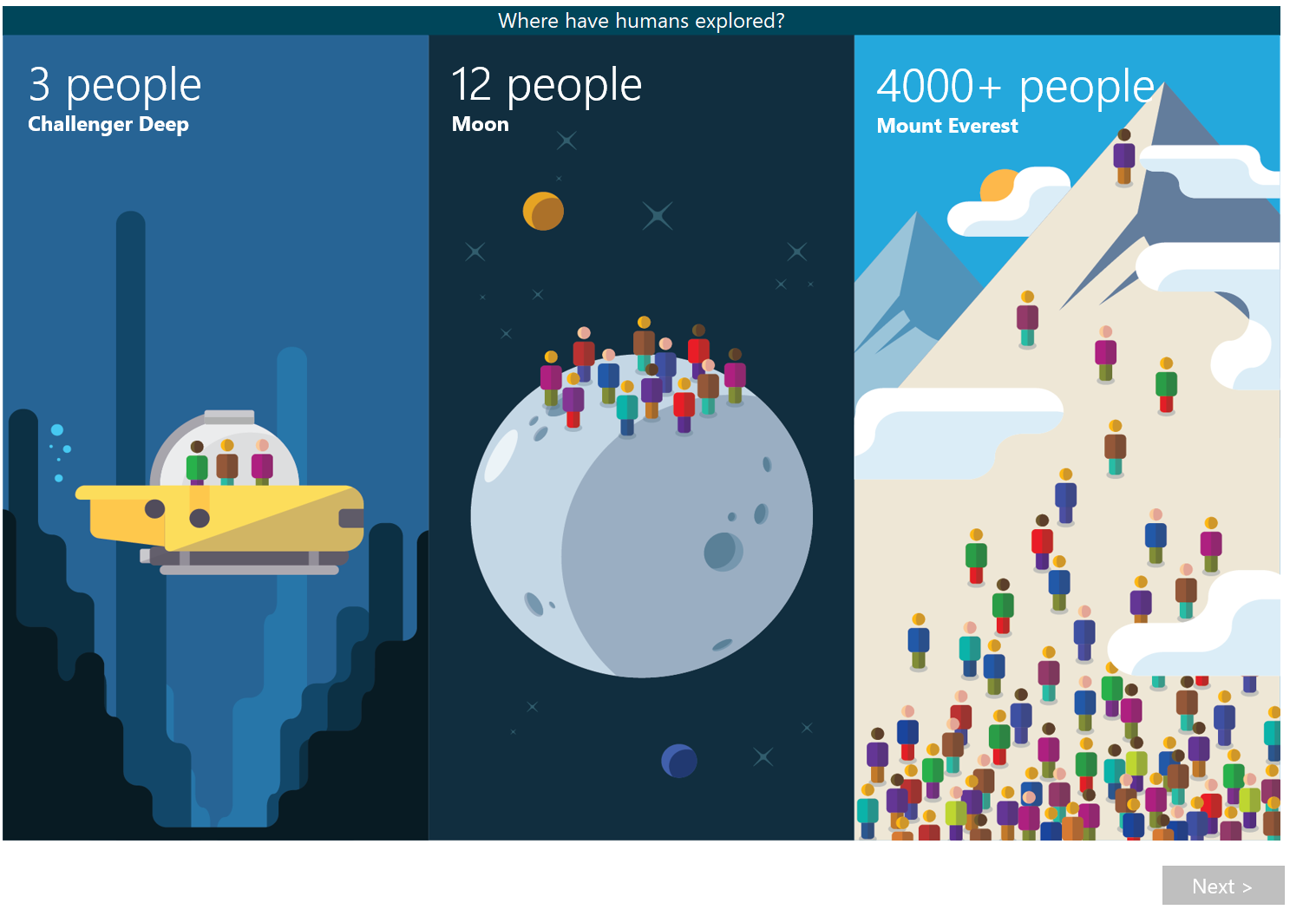 Основи на работната книга в Excel (продължение)Сравняване на върхове и падини Сравнете осемте върха от различни континенти и след това ги сравнете с най-дълбоките падини в света. Можете да сравните как всеки връх би се побрал в падината. Можете да научите повече за планините и падините, като натиснете  линка Learn More. Това ще отвори Bing търсачката за планината.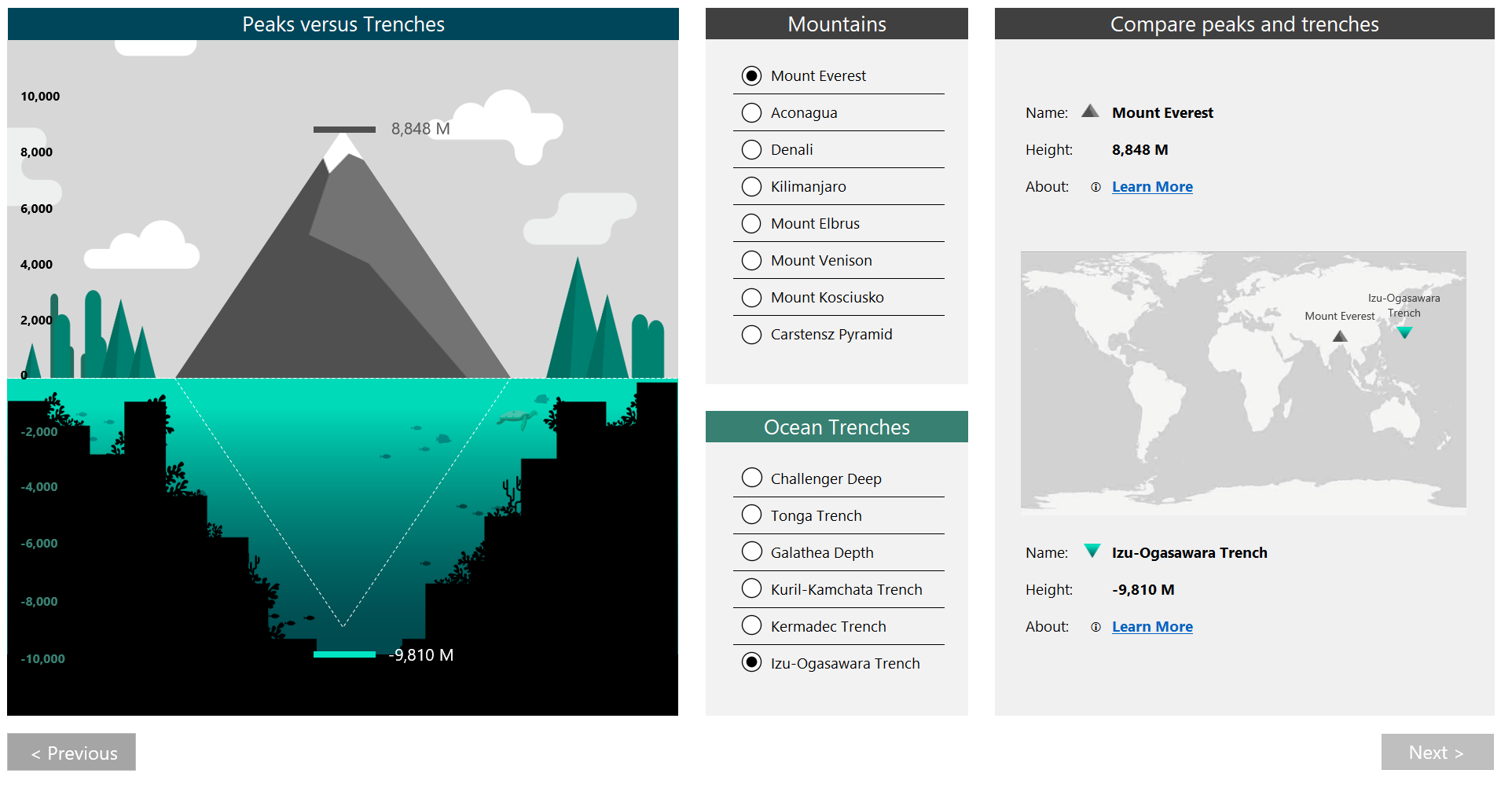 Основи на работната книга в Excel (продължение)Най-високите върхове и най-дълбоките падини в светаТаблицата отляво показва най-високите планински върхове в света, а тази отдясно най-дълбоките падини. Можете да натиснете иконката за информация, за да научите повече за всеки връх и падина.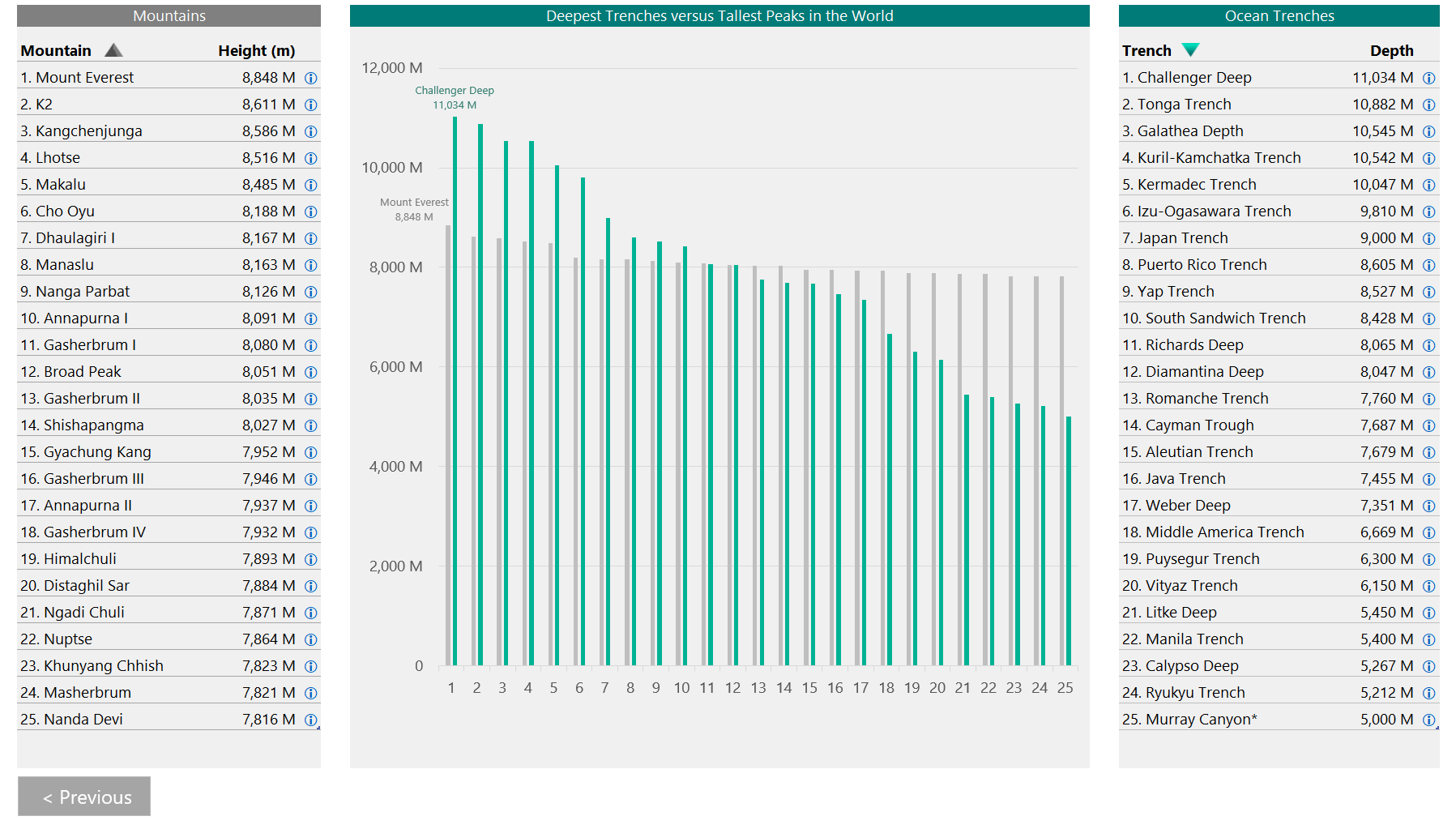 